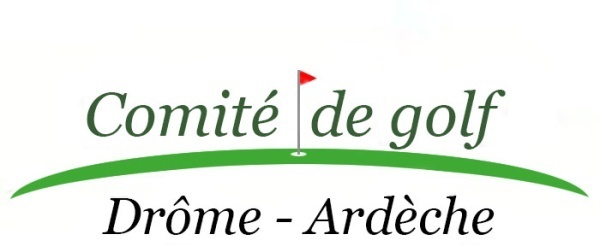 Les joueurs(ses) devront être licencié(e)s et membres d’une AS affiliée au Comité de golf Drôme-Ardèche.l'index doit être celui à la date limite d'inscription tel que figurant à cette date dans "RMS9 »Les joueur(ses) inscrits en équipe participent également au classement individuelPersonne autorisée à donner des conseils : Chaque équipe est autorisée à désigner deux donneurs de conseils qui pourront donner des conseils aux membres de son équipe dans les conditions prévues par la règle 24.4Le premier doit être le capitaine de l’équipe et le second peut être ou non un golfeur professionnel.CAPITAINE :                                                 Donneur de CONSEIL :DATE :                    Fiche d’inscription à retourner au Club organisateur golf@domainedelavaldaine.com   et au Comité de golf Drôme-Ardèche comite.golf.da.competitions@gmail.com au plus tard lundi 16 septembre avant minuit.  Droits engagement de 35€ par joueur (sauf jeunes invités) par virement au Comite de golf Drôme-Ardèche.                                                     Siège social : Maison des Bénévoles du Sport – 71 rue Pierre Latécoère – 26000 VALENCEAdresse de correspondance : 3 Impasse Deyres – 07400 LE TEILTél. : 07 61 78 00 58- E-mail : Site Internet : https://comitegolfda.frFICHE d’INSCRIPTIONFICHE d’INSCRIPTIONFICHE d’INSCRIPTION                                            NOM de l’A.S.                                             NOM de l’A.S.                                             NOM de l’A.S.      Lieu : Golf  de La Valdaine     Date : samedi 23 septembre 2023     Lieu : Golf  de La Valdaine     Date : samedi 23 septembre 2023     Lieu : Golf  de La Valdaine     Date : samedi 23 septembre 2023 Championnat  DROME- ARDECHE                     INDIVIDUEL et par EQUIPES                        2ème SERIE              DAMES  et MESSIEURS   NOM et PRENOMIndexN° licenceDAMES  Equipe 1 index 15.5 à 24.4N°1N°2N°3N°4Individuel en plus de l’équipe ou 2ème équipe damesSous réserve du nombre de participantsMESSIEURS  Equipe 1 index 12.5 à 18.4N°1N°2N°3N°4Individuel en plus de l’équipe ou 2ème équipe messieurs Sous reserve du nombre de participants